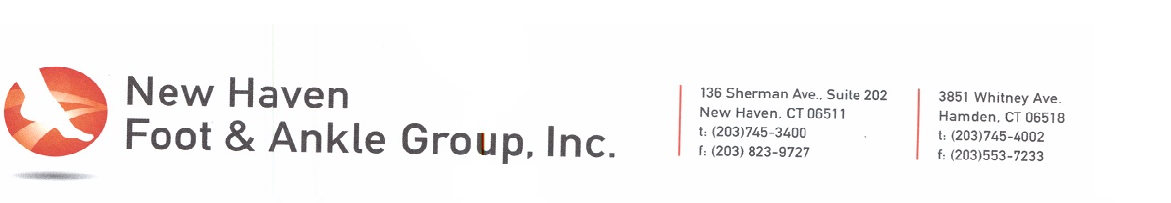 Last Name________________________ First Name ____________________Sex: M___ F___Address__________________________City__________________State_______ Zip________SS#_________________________ Age_____ Marital Status: S___ M___ W___ D___ SEP___Date of Birth____________ Primary Phone______________Other Phone________________Email_______________________________________________________________________Patients Employer___________________________________Position___________________Employers Address _____________________________________Work #_________________If the patient is a student, name of school _________________________________________Spouse’s Name ______________________Spouse’s Employer_________________________Primary insurance____________________ ID #_________________ Group#______________Secondary insurance__________________ID#_________________ Group #______________Primary Physician ______________________________Phone Number__________________Other Physician ________________________________Phone Number__________________How did you hear about our office? _______________________________________________EMERGENCY CONTACTName________________________Relationship__________________Phone______________Address (if different from above) _________________________________________________Employer______________________________ Employer Phone_______________________Benefits to Physician/ Statement of Financial HistoryI hereby authorize payments to the physician of all medical/ surgical benefits. I understand and agree that I am responsible for the balance of my bill not paid by my insurance company for any professional services rendered. I also understand that it is my responsibility to notify the office of any changes in my health status, primary care, and my insurance status. Release of InformationI hereby authorize the release of my medical information to my insurance carrier, my primary care physician, and many consulting physicians as part of the normal process in the delivery of healthcare. This release of information may include record of communicable diseases such as syphilis, gonorrhea, hepatitis, HIV and AIDS___________________________		__________________________________	      Date					                SignaturePERSONAL MEDICAL INFORMATIONWhat is the reason for your visit? ____________________________________________________________________________________________________________________________________________________________________________________________________Any past problems with your feet or ankles, including any surgical procedures? If yes, please describe: ______________________________________________________________________________________________________________________________________________________________________________________________________Have you seen a podiatrist before? ____ If yes, who? __________________________What is your shoe size? ________ Your current weight? ______Your height? ______GENERAL HEALTH INFORMATIONDo you have diabetes? YES___NO___ If yes, do you take insulin? YES____ NO____How long have you had diabetes? _______________________Have you had any operations? If yes, describe ________________________________________________________________________________________________________________________________________________________________________________Are you under a physicians care? YES____ NO_____ For what condition are you being treated? ___________________________________Date you last saw your physician? ______________May we contact your doctor about your health? YES_________NO__________MEDICATIONWhich Pharmacy do you use? ______________________________________________Town and telephone of your pharmacy ______________________________________What medications (including non-prescription) do you use? ____________________________________________________________________________________________________________________________________________________________________Please check any of the medical problems that apply to you:Asthma___ Anemia___ Arthritis___ Blood Clots___ Cancer___ Diabetes___Delayed Healing___ Circulation Problems___ Heart Condition___ Hepatitis___Gout___ Heart Attack___ High Blood Pressure___ HIV___ Hormones___ Infections___ Kidney Dysfunction___ Liver Problems___ Neurological Disorder___ Parkinson’s___ Rheumatic Fever___ Skin Problems___ Stomach Ulcer___ Stroke___ Tuberculosis___ Unexplained weight loss/ gain___PODIATRIC HISTORYCheck if there is a family (blood relative) history of:Heart Disease___ Arthritis___ Bleeding Disorder___ Bunions___ Diabetes___ Stroke__ Circulation Problems___ Flat Feet___ Hammer Toes___ Neurological Disorder___Check any of the following problems that apply to you:Ankle Pain___ Athletes Foot___ Bunions___ Corns/ Calluses___ Flat Feet___Fungus___ Hammertoes___ Heel Pain___ Ingrown Toenails___ Warts___Numbness/ Cramps in legs or feet___ Swollen feet___ Tired Feet___Other: _____________________________________________Are you allergic or sensitive to any of the following?Adhesive tape___ Penicillin___ Coumadin___ Aspirin___ Latex___ Codeine___Iodine___ Local Anesthetics___ Novocain___ Seafood___Other foods or medicine___________________________________________Do you have an artificial joint? (Hip, knees, etc) YES____ NO____ If yes describe___________________________________________________________Do you have a Heart Valve Implant? YES_____ NO_____Do you smoke? YES____ NO____ If yes, how many per day? ____ Number of years? ___Previously smoked? YES_____ NO_____ How long ago did you quit? ______________Do you drink alcohol or beer? YES_____ NO______ Light usage____ Moderate (1-2 per day) _____Heavy (more than 2 per day) _____Occupation_________________________________Describe your routine at work:Sit at job________ Stand at job_________ Stand and walk at job_____________We thank you for taking the time to complete this medical history form. This helps us to make the best decisions concerning your medical care.I understand that all of the above and hereby state that the information is correct and accurate to the best of my knowledge________________________________________		_____________________      Patient Signature/ Legal Guardian				DateNew Haven Foot & Ankle Group Inc.136 Sherman Avenue Suite 202New Haven CT 06511203-745-3400ACKNOWLEDGEMENT OF RECEIPTOFNOTICE OF PRIVACY PRACTICESI acknowledge that I was provided a copy of the Notice of Privacy Practices and that I have read (or had the opportunity to read if I chose) and understand the Notice.__________________________________________                            	______________________Patient Name (please print)                                                                           	Date___________________________________________________Parent or Authorization Representative (if applicable)____________________________________________________Signature